REPUBLIQUE DU NIGER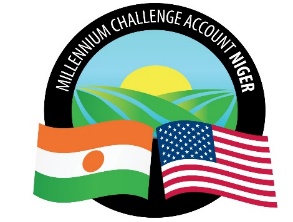 MILLENNIUM CHALLENGE ACCOUNT-NIGER_______________________________________________________________PROCES-VERBAL DE LA CONFERENCE PREALABLE A LA SOUMISSION DES OFFRES, TENUE PAR VISIO CONFERENCETravaux de balisage des couloirs de passage internationaux pour l’Activité « Projet Régional d’Appui au Pastoralisme au Sahel (PRAPS) » du Projet des Communautés Résilientes au Climat (CRC) dans les régions de DOSSO & TILLABERY :Lot 1 : corridors d’une longueur de 447,8 km repartis entre les régions de Tillabéry (176,5 km) et Dosso (271,3 km)Lot 2 : corridors d’une longueur de 185,6 km repartis entièrement dans la région de DossoDAO: CR/PRAPS/2/CB/168/20INTRODUCTIONL’an deux mil vingt et un et le seize septembre à 10 heures s’est déroulée, par webinar et conformément à la Clause IS 8.4 de la Section II des Données Particulières de l’Appel d’Offres, une conférence préalable concernant le Dossier d’Appel d’Offres (DAO) N° : CR/PRAPS/2/CB/168/20 relatif aux Travaux de balisage des couloirs de passage internationaux pour l’Activité « Projet Régional d’Appui au Pastoralisme au Sahel (PRAPS) » du Projet des Communautés Résilientes au Climat (CRC) dans les régions de DOSSO & TILLABERY :Lot 1 : corridors d’une longueur de 447,8 km repartis entre les régions de Tillabéry (176,5 km) et Dosso (271,3 km)Lot 2 : corridors d’une longueur de 185,6 km repartis entièrement dans la région de Dosso.Il faut rappeler que l’avis d’appel d’offres a été lancé le 19 Aout 2021. Après les arrangements d’ordre technique relatifs aux connexions internet/Zoom, la séance a été ouverte à 10h 30, heure de Niamey par le Directeur de la Passation des Marchés de MCA - Niger. Dans son allocution, il a d’abord expliqué l’importance du compact pour le Niger avant de revenir sur les objectifs et les attentes de cette conférence préalable. Il est à noter la présence de la Directrice du Procurement de MCC à cette conférence.L’ordre du jour de cette réunion a porté sur les points suivants : 1- Présentation sur les procédures de Passation de Marchés du MCC ; 2- Présentation du Projet ;3- Questions et Réponses. Etaient présents à cette réunion : Pour le compte de MCA-Niger et ses partenaires (voir Fiche de présence en annexe 1) ; Pour le compte des entreprises (voir Fiche de présence en ligne annexe 2) .Présentation sur les procédures de Passation de Marchés : Le Procurement Agent, a fait une présentation portant sur les principes fondamentaux de MCC en matière de passation de marchés avant de s’appesantir sur quelques aspects importants du Dossier d’Appel d’Offres notamment la préparation des offres, le rappel de certaines dates importantes et les recommandations pour une bonne préparation d’offre.Présentation du Projet Le projet PRAPS de MCA - Niger a fait une présentation succincte sur les objectifs généraux de MCA – Niger et sur la composante CRC qui est constituée de deux (2) sous composantes à savoir le projet Agriculture Résiliente au Climat (CRA) et le Projet Régional d’Appui au Pastoralisme dans le Sahel (PRAPS). Un accent particulier a été mis sur les aspects techniques du DAO en expliquant d’avantage le cahier de charges et les attentes de MCA – Niger dans le cadre de ces travaux.Questions-RéponsesAprès les deux présentations, les soumissionnaires potentiels présents ont été invités à poser leurs questions. Les questions posées concernaient aussi bien les aspects liés à la passation des marchés que ceux liés aux cahiers de charges. Ci – dessous, les questions posées et les réponses apportées. Tableau 1 : questions / réponses Aussi, il a été fortement conseillé aux participants d’envoyer leurs questions électroniquement à l’adresse indiquée dans les données particulières de l’appel d’offres (IS 8.1.).CONCLUSION Aucune autre question n’ayant été soulevée par les représentants des entreprises, le Directeur de la Passation des Marchés MCA-Niger a remercié tous les participants et la séance a été levée à douze heures cinq minutes.Annexe 1 : Fiches de présence de MCA – NigerAnnexe 2 : Fiche de présence en ligne des entreprisesN°QQuestionsRéponses1Quelles sont les dispositions sécuritaires prises par le MCA – Niger pour assurer la sécurité des personnes et biens lors de l’exécution des travaux particulièrement dans la région de Tillabéry L’accord du compact prévoit que l’aspect sécuritaire est assuré par le gouvernement du Niger. Aussi, lors de l’exécution des travaux, toutes les consignes de sécurité convenues avec les autorités régionales et nationales seront appliquées. 2Le MCA – Niger peut-il revoir les aspects sur l’expert environnemental santé-sécurité et sociale. En effet, cette expertise devient de plus en plus rare. Non, se conformer strictement aux exigences du Dossier d’appel d’offres 3Pouvez – vous nous montrer dans le DAO les rubrique pièces administratives exigées Se référer aux Données particulières du DAO à la clause IS 124Préciser le nombre des lots qu’une entreprise peut avoir Aucune restriction n’est faite, une entreprise peut avoir les deux lots 5Préciser si on peut soumissionner avec une seule équipe pour les deux lots Oui, mais l’attribution se fera pour un seul lot, 6Préciser les modalités de la garantie de soumission Se référer aux Données particulières du DAO aux clauses IS 20.2 et IS 22.3 jN°Noms des Entreprises Email1MAYAKI BTPahmayaki28@gmail.com 2MONDIAL TRADING SEVICESmondialtradingservices@gmail.com / hassane.mondialtrading@gmail.com 3DAR ES SALAMentreprise_daressalam@yahoo.com 4BatiNigerbatiniger@gmail.com 5AFRIK/BTPafrik.btp@gmail.com 6BASSIROU BUSNESS SERVICESmamanbassirou@yahoo.fr 7ALPHA OUMAROU ET FILShtassaou1971@gmail.com 8HIANAS BTP/Habdoulayahabou@gmail.com 